      Check-list для посещения пробного дня Детского Сада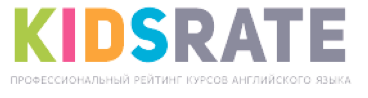 Дата и время визита: _________________ 	Группа (возраст): ____________________Наименование детского сада: ________________________________________________Воспитатель (ФИО): _________________________________________________________ГРУППА:Количество детей в группе на одного педагога-воспитателя (обязательно уточните, какое максимальное количество детей детский сад имеет право набрать в данную группу):До 5			5 балловДо 8			3 баллаДо 10			2 баллаБолее 15 и более	1 баллитоговый балл по параметру ПОЧЕМУ ЭТО ВАЖНО: чем больше группа, тем сложнее подобрать детей одного уровня, тем больше нестабильность группы, тем меньше времени на качественную проработку материала с детьми и на персональное внимание ребенку.Постоянство состава группы (по возможности уточнить у воспитателя, кто и когда приступил к занятиям)Группа стабильная, смена 1 ребенка 1 раз в 3-4 месяца 		3 балловГруппа средне-стабильная. Смена 1-2х детей 1 раз в 2-3 месяца					2 баллаНовый ребенок приходит в группу каждый месяц			1 баллаитоговый балл по параметруПОЧЕМУ ЭТО ВАЖНО: если состав группы не стабилен, сложно соблюдать один из важнейших методических принципов – принцип закрепления, детям также важен стабильный круг друзей.Поставьте дополнительные баллы при наличии следующих параметров:Наличие в группе детей-носителей изучаемого языка 		3 баллаНаличие «погружения» в язык – 1 балл за каждые полные полдня в неделюитоговый балл по параметруПРЕПОДАВАТЕЛИ– ВОСПИТАТЕЛИЯвляются ли российские педагоги также специалистами по раннему развитию (запросите копию диплома о соответствующем образовании. В графе «специальность» должны стоять такие отметки как «методист по раннему развитию», «дефектолог», «педагог дошкольных учреждений»)все педагоги 								5 балловКак минимум 1 педагог в группе является специалистом по раннему развитию					3 баллаПедагоги-специалистами по раннему развитию отсутствуют, но воспитатели имеют педагогическое образование		1 баллПедагогическое образование носителей иностранного языка. (Запросите документ о соответствующем образовании. Это может быть как диплом, так и сертификаты DELTA, CELTA либо другие документы, позволяющие вести педагогическую деятельность)Все носители иностранного языка имеют педагогическое образование 					5 балловБолее 50% носителей иностранного языка имеют 	педагогическое образование 						3 баллаНосители иностранного языка не имеютпедагогического образования, но имею как минимум 5 лет опытаработы с детьми дошкольного или младшего школьного возраста 	1 баллитоговый балл по параметруВАЖНО: Сертификаты (или их копии) подтверждающие педагогическое образование носителей иностранного языка были вам предъявлены. УСЛОВИЯ ДЛЯ ПРЕБЫВАНИЯ И ОБУЧЕНИЯ:Комфортные светлые комнаты, достаточно места для личногопространства детей, достаточное количество разнообразныхпособий, есть собственная защищенная и комфортная территориядля прогулок на свежем воздухе					5 балловКомфортные светлые комнаты, достаточно места для личного пространства детей, достаточное количество разнообразных пособий, но место для прогулок на свежем воздухе ограничено	3 баллаВнутренние помещения могли бы быть более комфортными и/или территория для прогулок очень ограничена, достаточное количество разнообразных пособий			1 баллатерритория для прогулок отсутствует					0 балловитоговый балл по параметруПоставьте детскому саду дополнительно 2 балла при наличие каждого следующего пункта:Наличие воспитателя психолога Наличие и постоянное присутствие медицинского работникаНаличие предложения посещать детский садик полдня	Наличие театрального кружкаПоставьте детскому саду 3 балла при наличии каждого из следующих пунктов:Наличие иных художественных кружковНаличие функционирующего бассейна итоговый балл по параметру ТЕРРИТОРИАЛЬНАЯ ДОСТУПНОСТЬ Нам очень удобно добираться. Д/С находится в пешей доступности.	5 балловНам удобно добираться, но необходимо пользоваться транспортом 	4 баллаДорога занимает значительное количество времени (более 30 минут).	3 баллаДорога довольно утомительна (более 1 ч.				2 баллаНам неудобно добираться до садика, особенно в час пик.		1 баллитоговый балл по параметру ВАЖНО: Дальняя дорога является для маленьких детей более серьезным стресс-фактором, чем для взрослых. В результате ребёнок может просто отказаться выходить из дома при мысли о долгой дороге.УСЛОВИЯ ОПЛАТЫНаличие прямого договора со школой: Да									5 балловДоговор с банком (кредитный)					3 баллаПрямой договор отсутствует 					1 баллВозможность помесячной оплаты:Да, есть по договору со школой					5 балловТолько за период (2-4 месяца) по договору со школой		4 баллаТолько через банк по кредитному договору			3 баллаТолько предоплата за полный курс (1 год) 				2 баллаНепрозрачная система оплаты					1 баллитоговый балл по параметруитоговый балл. (Максимум 50) (рекомендация – от __ до __ – отличный выбор. От __ до __ – разумно.    От __ до __ можно попробовать, но ненадёжно. Ниже __ – не рекомендуем.)Вопросы, которые вы можете задать:Наличие или отсутствие вступительного взноса?Как происходит контроль за работой педагогов?Что происходит в случае длительного пропуска детского сада (напр. более 1 недели)?__________________________________________________________________________